Инструкция для онлайн-участника XX Юбилейной Национальной конференции по микрофинансированию и финансовой доступности «Микрофинансирование: время очистить кэш»,Санкт-Петербург, 1-3 декабря Онлайн-трансляция конференции проходит на платформе Boomstream.Вам заранее придет приглашение на почту с информацией о трансляции, а также паролем со ссылкой на трансляцию. Если Вы не получили письмо, обращайтесь к Анастасии Демиденко ademidenko@rmcenter.ru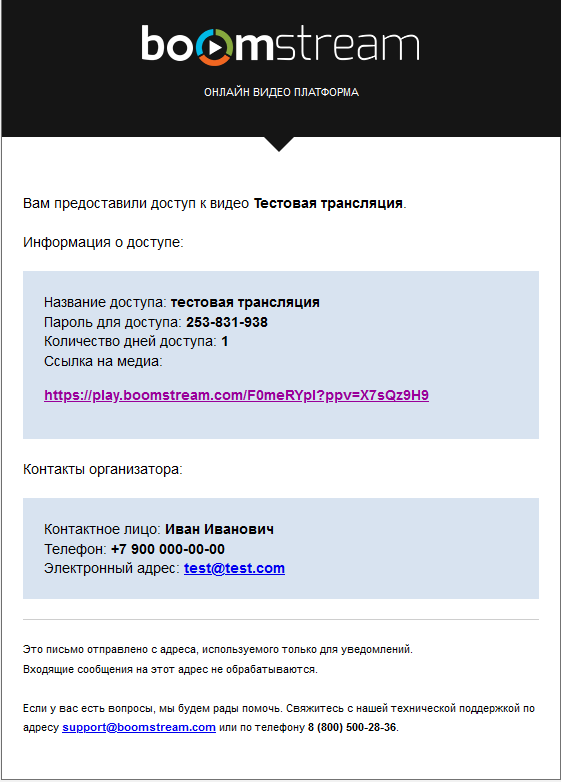 Перейдя по ссылке в письме, вы увидите окно входа в трансляцию.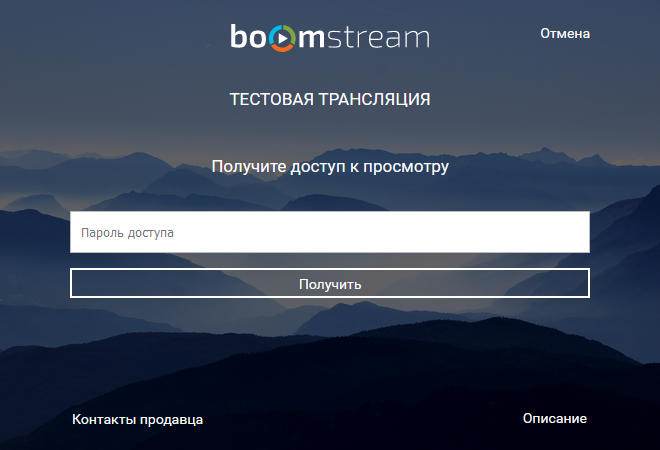 Введите пароль доступа, который был указан в письме о трансляции.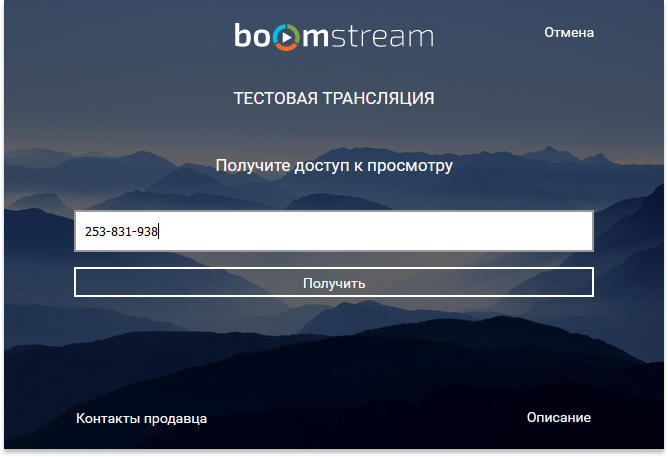 Вы попадете на страницу запуска трансляции.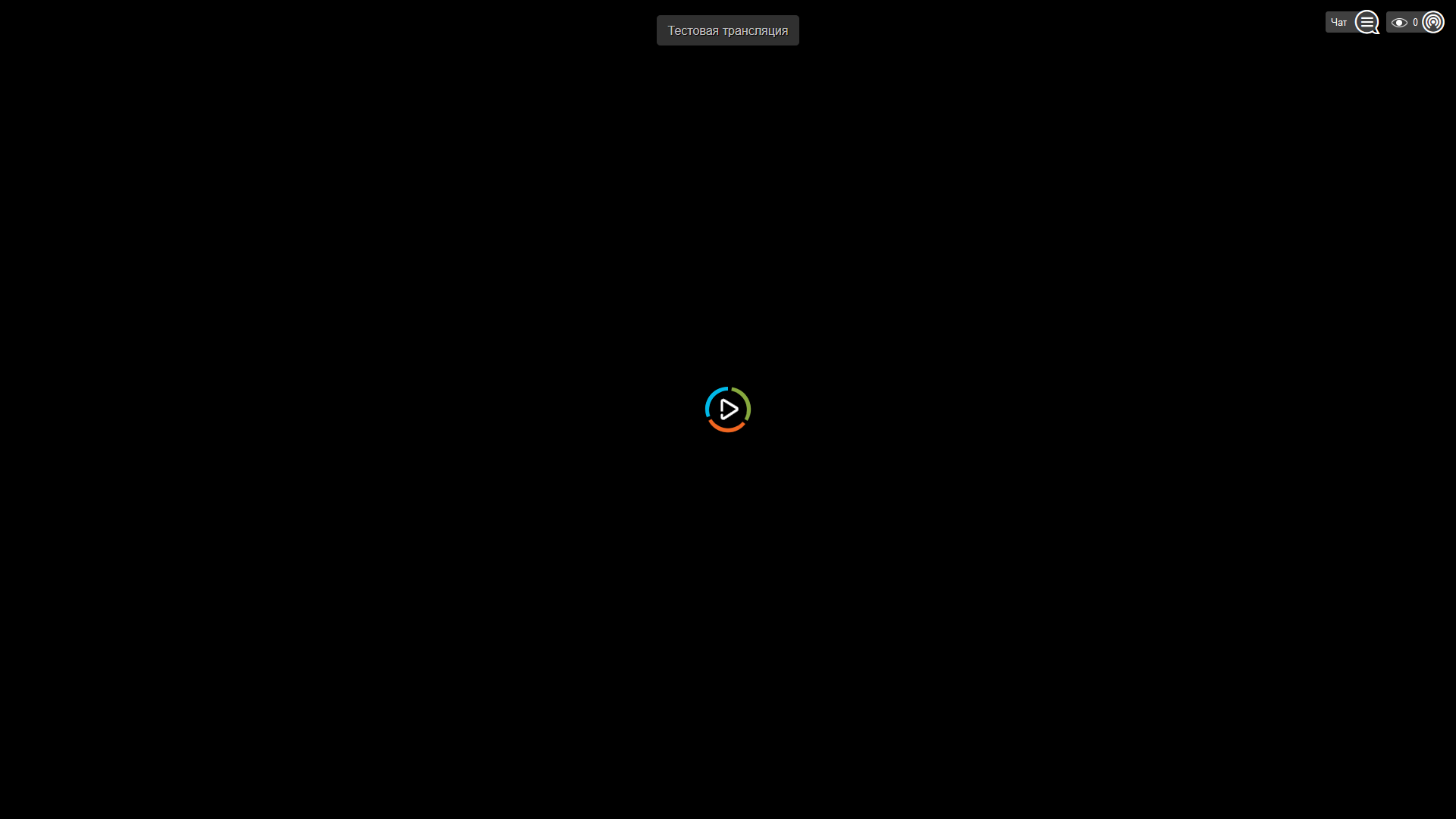 Нажмите на круг в центре экрана, начнется отсчет времени до начала трансляции. При нахождении в комнате трансляции необходимо дожидаться начала трансляции. В правом верхнем углу можно нажать иконку “ЧАТ”, чтобы воспользоваться функцией общей переписки с иными зрителями трансляции.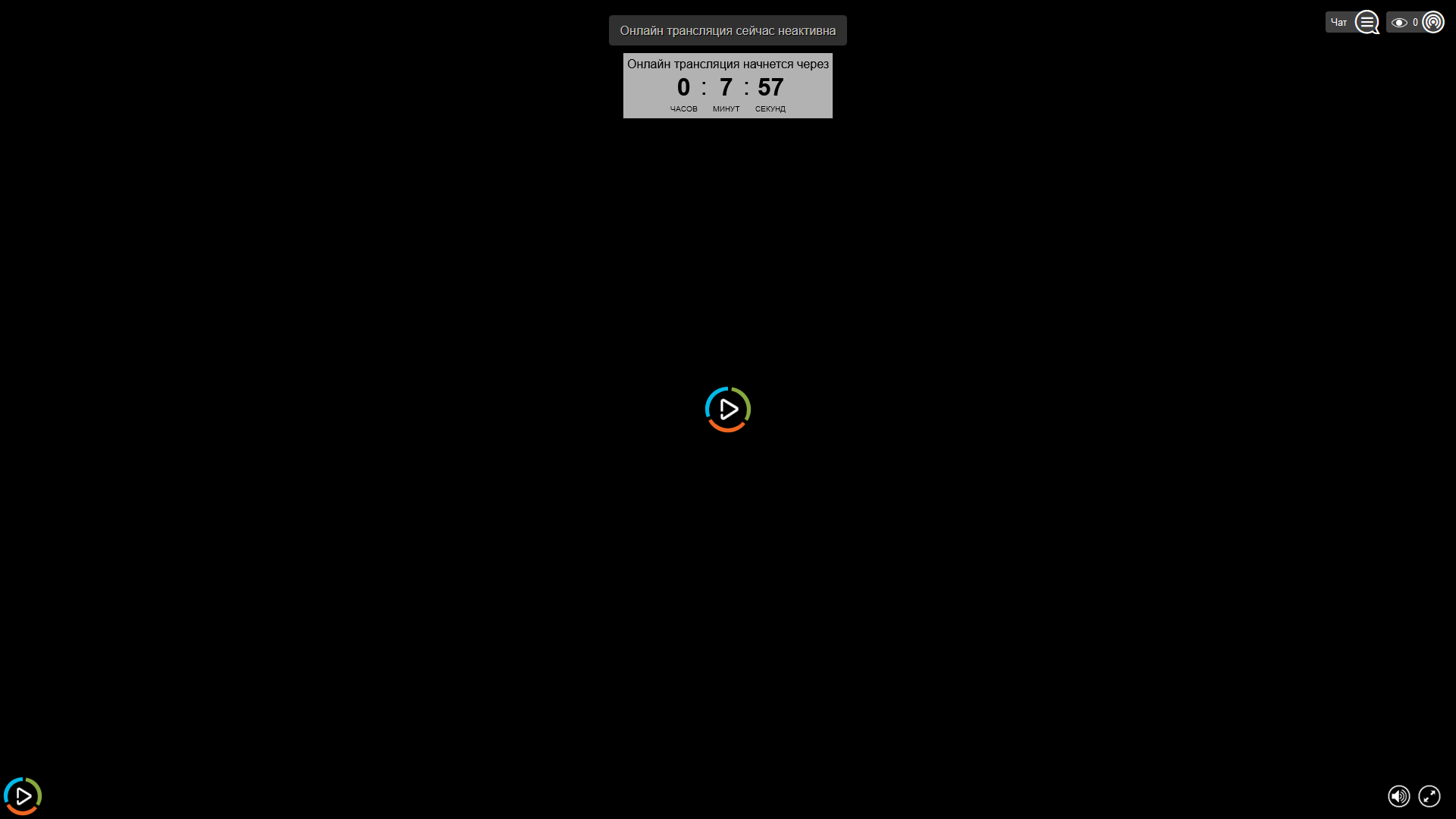 Справа открывается поле “ЧАТ”.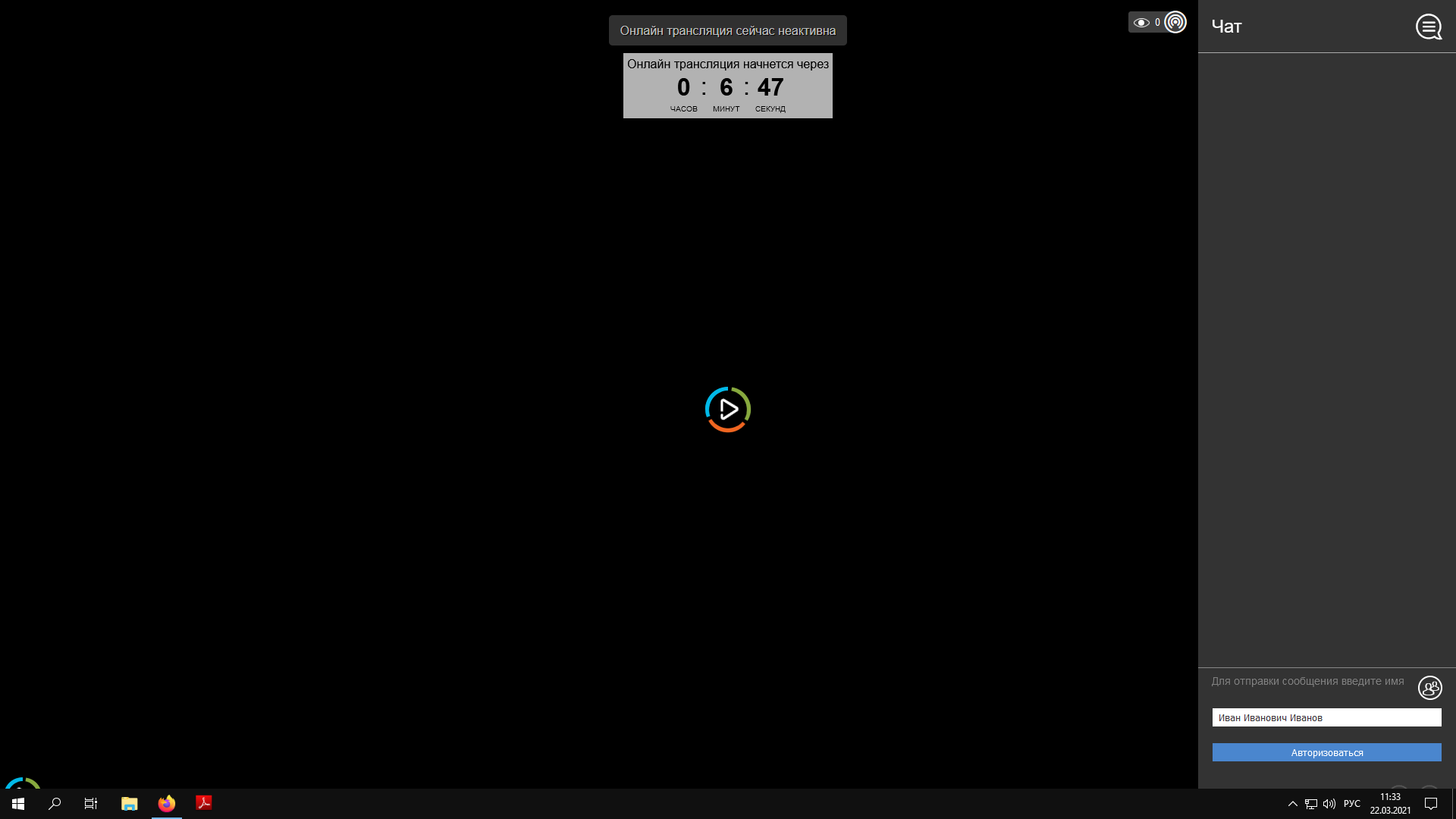 Введите в поле свои данные (Имя Фамилия) для корректного отображения в чате. Нажмите кнопку “Авторизоваться”.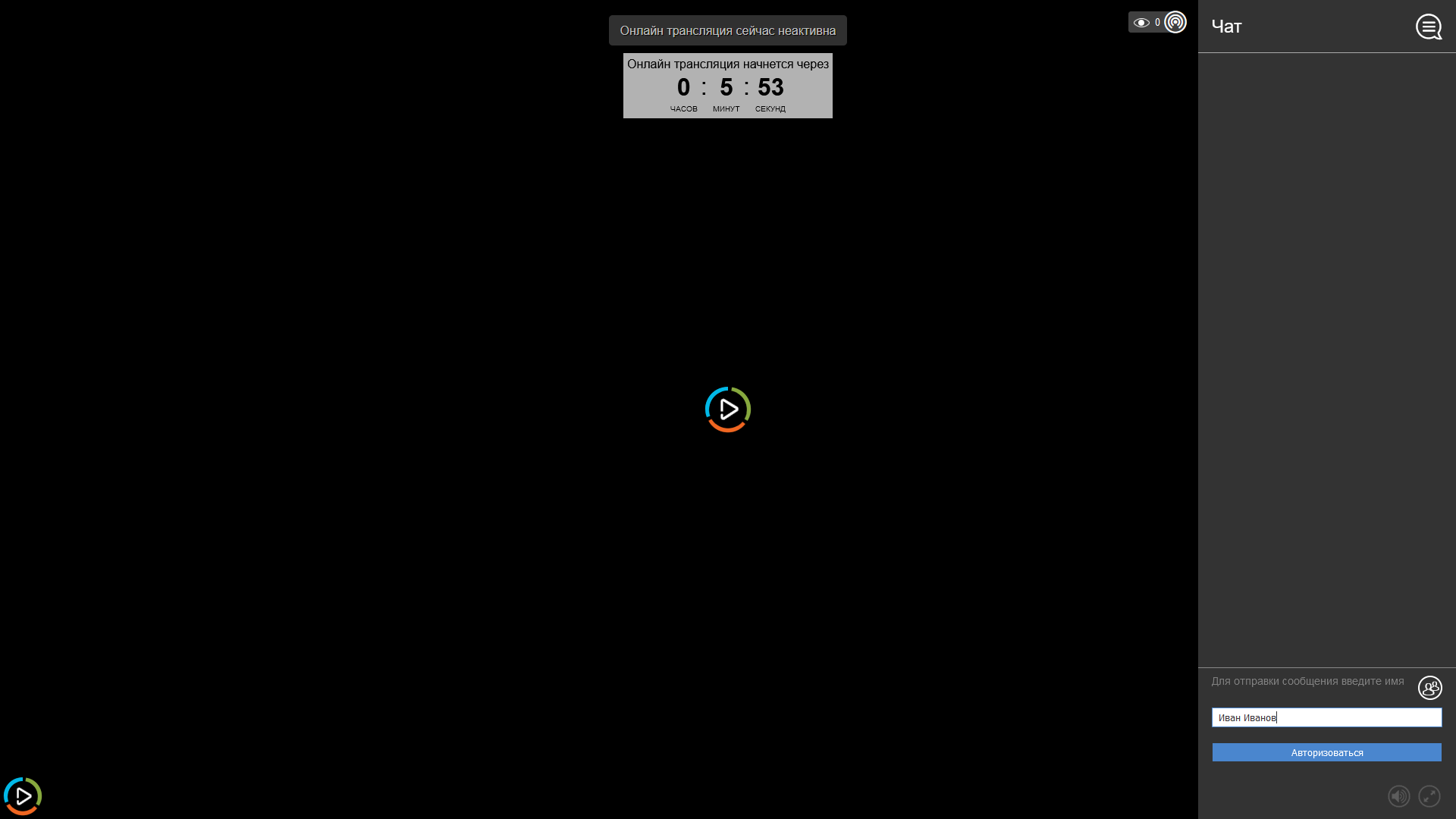 Вы можете пользоваться чатом, задавать вопросы и быть активным участником.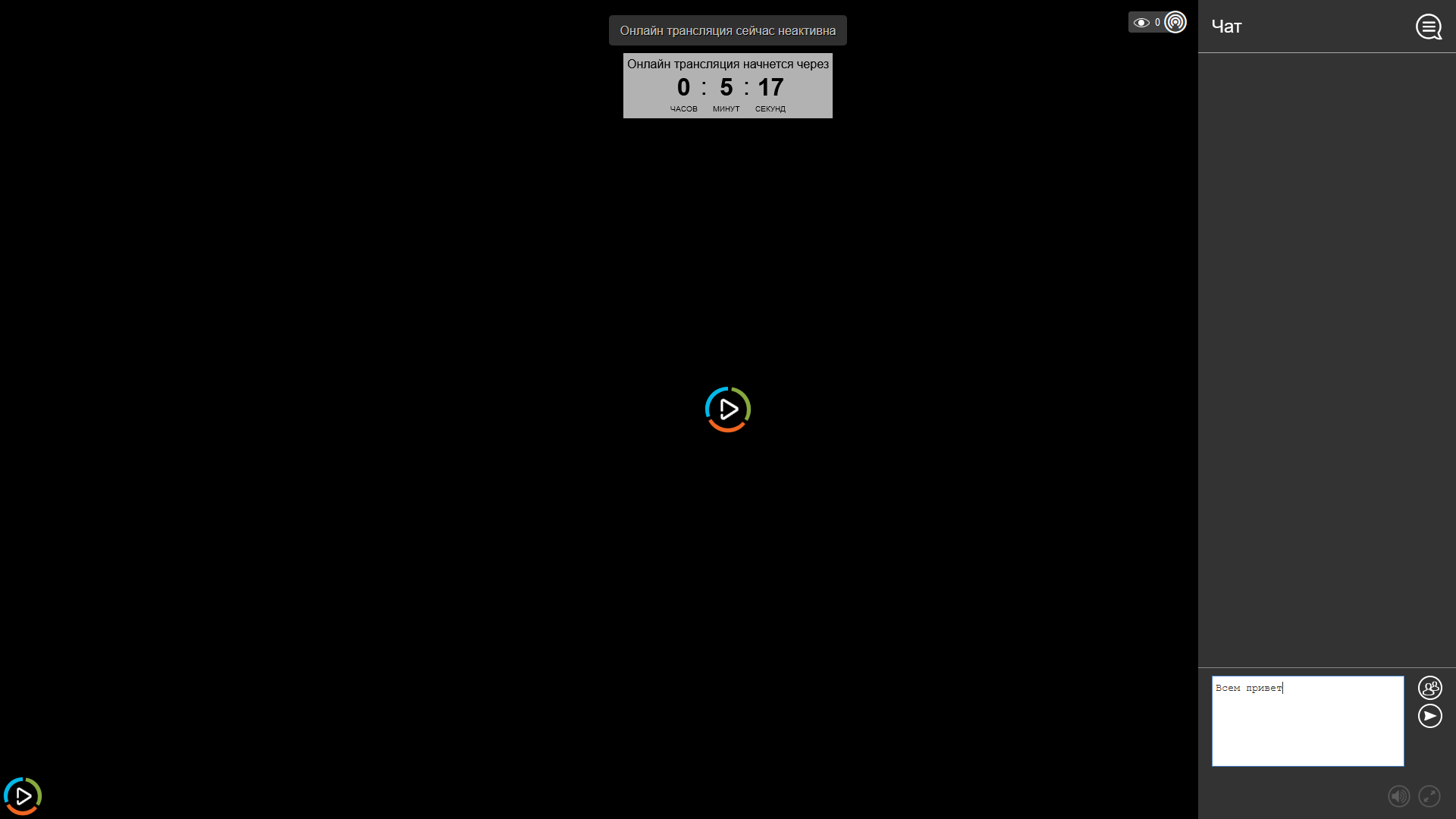 Перейти в необходимую комнату трансляции возможно при помощи специальной панели, которая доступна по нажатию на кнопку меню в левом нижнем углу экрана.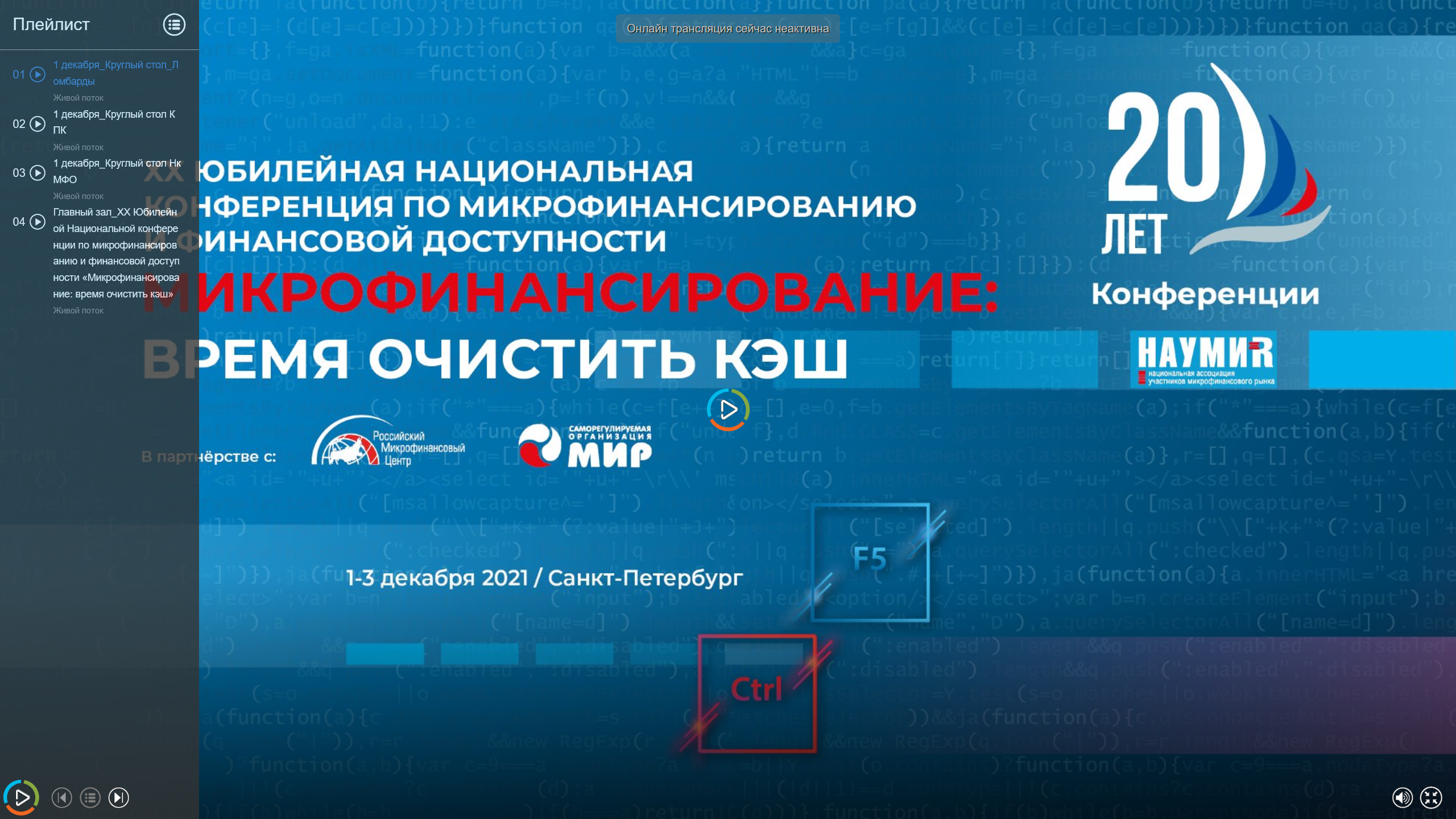 ВАЖНО:Нежелательно отключаться от трансляции в процессе вещания.Если вы включите трансляцию с нескольких устройств, но с одного IP-адреса, то вводить свои данные заново не нужно, трансляция будет корректно отображаться. В противном случае, необходимо будет ввести данные для входа повторно.Желаем Вам продуктивного просмотра!С уважением,ОргкомитетXX Юбилейной НациональнойКонференции НАУМИР 